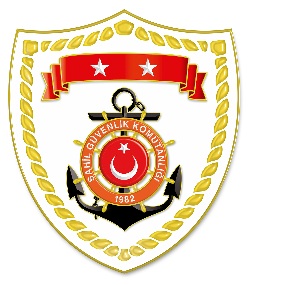 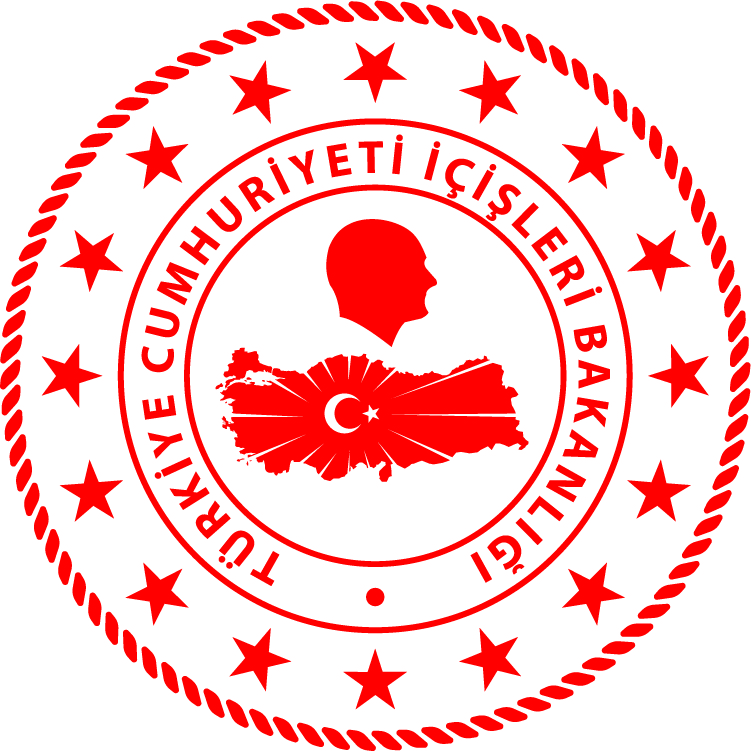 SG Marmara ve Boğazlar Bölge Komutanlığı SG Ege Deniz Bölge Komutanlığı S.NoTARİHMEVKİ VE ZAMANOLAYTIBBİ TAHLİYE YAPILAN ŞAHISLARAÇIKLAMA128 Ocak 2023ÇANAKKALE/Gökçeada22.05Rahatsızlanma1Gökçeada’da rahatsızlanan 1 şahsın tıbbi tahliyesi gerçekleştirilmiştir.S.NoTARİHMEVKİ VE ZAMANOLAYTIBBİ TAHLİYE YAPILAN ŞAHISLARAÇIKLAMA128 Ocak 2023İZMİR/Dikili15.55Yaralanma1Dikili açıklarında ticari bir gemide yaralanan 1 şahsın tıbbi tahliyesi gerçekleştirilmiştir.229 Ocak 2023AYDIN/Didim12.20Yaralanma2Didim açıklarında balıkçı teknesinde yaralanan 2 şahsın tıbbi tahliyesi gerçekleştirilmiştir.